Miniature thermometer for sterile processes
gets Ex approvalsKlingenberg, March 2015.The TR21 miniature resistance thermometer from WIKA is currently the only instrument on the market that combines a housing of only 19 mm diameter with explosion protection. The measuring instrument, developed for sanitary applications, has now obtained ATEX and IECEx approval for the ignition protection type Ex i.The combination of compact size, hygienic design and intrinsic safety makes the TR21 a multi-application thermometer for processes in the food and pharmaceutical industries. It is impervious to environmental influences (IP 69K ingress protection) and also easily cleanable from outside and suited to wash-down processes.The TR21 works in a measuring range from -50 … +250 °C. It is delivered with a direct sensor output (Pt100) or integrated transmitter (4 … 20 mA output). The integration into the process is achieved via a welded connection, orbital welding or a thermowell.Number of characters: 893Key words: TR21 with Ex approvalsWIKA company photograph:WIKA resistance thermometer TR21 with explosion protection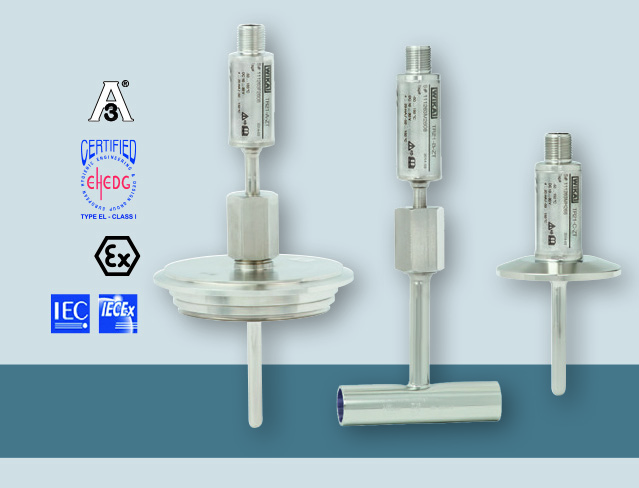 Edited by:WIKA Instruments Ltd.3103 Parsons RoadEdmonton, AB  T6N 1C8 CanadaTel.      (+1) 780 463-7035Fax      (+1) 780 462-0017E-mail  marketing.ca@wika.comwww.wika.caWIKA press release 08/2015